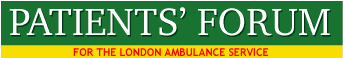 SOME KEY ACHIEVEMENTS OF THE FORUM2018-2019HOLDING 11 PUBLIC MEETINGS EACH YEAR TO ENABLE LAS LEADERS, PATIENTS AND THE PUBLIC TO ENGAGE AND DISCUSS CRITICAL ISSUESGIVING VOICE TO  PEOPLE WITH COMPLEX CONDITIONS AND PROMOTING ENGAGEMENT WITH LAS CLINICIANSCREATION OF THE PATIENT AND PUBLIC INVOLVEMENT PANEL (PPIP) WITH THE LAS ACADEMY TO ACHIEVE HCPC OBJECTIVE OF GENUINE INVOLVEMENT IN THE PARAMEDIC PROGRAMMEDEVELOPMENT OF PATIENT SPECIFIC INFORMATION LEAFLET TO PROVIDE ADVICE TO PATIENTS ABOUT CARE FOR COMPLEX CONDITIONSWORK WITH THE CHAIR AND COMPLAINTS TEAM TO REVIEW PATIENTS/CARERS COMPLAINTSDEVELOPMENT OF THE COMPLAINTS CHARTER WHICH IS NOW SENT TO EVERY PERSON WHO COMPLAINS TO THE LASPRODUCING THE JOINT CO-PRODUCTION CHARTER TO ENHANCE PUBLIC INVOLVEMENT IN LAS DEVELOPMENTSPARTICIPATION IN MOCK CQC VISITS LAS SERVICES ACCROSS LONDONOBSERVATIONS OF 111, EOC SERVICES AND  RIDEOUTS TO LEARN MORE ABOUT THE LAS AND TO MAKE RECOMMENDATIONS FOR SERVICE IMPROVEMENTSSETTING UP THE EQUALITY TASK GROUPWORKING WITH THE ‘PROFESSIONAL STANDARDS AUTHORITY’ AND LAS TO IMPROVE THE PERFORMANCE OF THE HCPC IN RELATION TO REGISTRATION OF PARAMEDICSPUBLICISING THE WORK OF THE LAS TO MANY COMMUNITIES.60 MEMBERS WHO WORK WITH THE LAS IN MANY WAYS, EG BY ATTENDING QOG, EQUALITY, CARU, END OF LIFE CARE, LAS BOARD, VIP EVENT, MEETING WITH CHAIR, CHIEF EXECUTIVE, CHIEF QUALITY OFFICER AND MANY OTHERS. MALCOLM ALEXANDERCHAIRPATIENTS’ FORUM FOR THE LAS